Key- Yellow bubbles= mile turn buoys (each .5 miles apart)	Hazard exclamation= 2.4 mile triathlon turn buoy.Boat symbols represent the motorized craft to monitor the channel.  They will begin at the start line and then spread out and patrol the course.Swimmer Icon= start and finish, including on shore first aid and safety and feeding tentKayakers- will be at each turn buoy as well as escorting the heats of swimmers along the way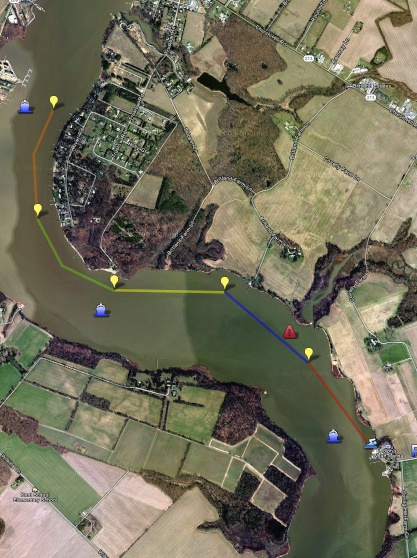 